     Stamford University Bangladesh     Midterm Exam Schedule–Spring 2020      MBA Program (Siddeswari Campus) Controller of ExaminationsTimeDayTimeDay7.00pm-9.00pm7.00pm-9.00pm7.00pm-9.00pm7.00pm-9.00pmTimeDayTimeDayCourseSectionCourse TeacherRoom No.SATURDAY22/02/2020SATURDAY22/02/2020MKT 606 Strategic Marketing  ECO 563 Managerial EconomicsHRM 601 HR Planning & Policy FIN 607 Sec. Anal. & Port. Mgmt ACC 604 Acct.  for Mgmt. Control Sec-ASec-ASec-ASec-ASec-AMr. Tanvir Ahmed MinarMs. Shakila Zerin BonyMs. Farhana DibaMs. Ellina Mahbuba ShahidMs. Eti Laila KaziB/305A/312A/311B/307B/303SUNDAY23/02/2020SUNDAY23/02/2020FIN 453 Financial Management  FIN 453 Financial ManagementMGT 605 Project Management  MGT 433 Human Resource Mgmt. MAT 521 Research Methods in Bus. Sec-ASec BSec-ASec-ASec-AMr. M Abdullah SadiMr. Rushdi AhmedMs. Mahjabeen FerdousMohammad Jaynal AbedinDr. Sharmin SultanaB/305B/307B/303A/312A/311MONDAY24/02/2020MONDAY24/02/2020MAT 520 Adv. Quant Meth & Tech. MAT 520 Adv. Quant Meth & Tech. ECO 563 Managerial Economics  MGT 430 Fundamental of Mgmt. Sec-ASec-BSec-ASec-AMs. Papri Shanchita RoyMs. Naznin AlamMs. Diba ChakrabartyMs. Faria KabirA/312A/311A/308A/310TUESDAY25/02/2020TUESDAY25/02/2020MGT 604 Strategic Management Sec-AMs. Chowdhury Shegufta AfrinA/311WEDNESDAY26/02/2020WEDNESDAY26/02/2020BUS 570 International Business ACC 551 Cost & Mgmt. Accounting  Sec-ASec-AMs. Shohana IslamMs. Farjana YeshminB/305B/303THURSDAY27/02/2020MKT 601 Marketing Management MGT 605 Project Management  HRM 602 Industrial Relations  FIN 452 Financial Ins. & Cap. MarketMKT 601 Marketing Management MGT 605 Project Management  HRM 602 Industrial Relations  FIN 452 Financial Ins. & Cap. MarketSec-ASec-ASec-ASec-AMs. Samina HuqMs. Kaniz FatemaMr. Akbor AliMs. Mahjabeen FerdousA/312B/307B/305A/311TimeDay3.30pm-5.30pm3.30pm-5.30pm3.30pm-5.30pm3.30pm-5.30pm3.30pm-5.30pmTimeDayCourseCourseSectionCourse TeacherRoom No.FRIDAY28/02/2020MGT 431 Business Communication MKT 605 Marketing Comm.  ACC 603 Corporate Tax Planning   MKT 601 Marketing Management FIN 605 Bank Fund Management  MGT 431 Business Communication MKT 605 Marketing Comm.  ACC 603 Corporate Tax Planning   MKT 601 Marketing Management FIN 605 Bank Fund Management  Sec-A Sec-ASec-ASec-ASec-ADr. Sharmin SultanaMs. Mostari AlamMr. Sazzadur Rahman KhanMr. Mohammad Nazmul Huq Md. Moniruzzaman A/308A/311B/305B/303A/312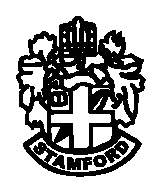 